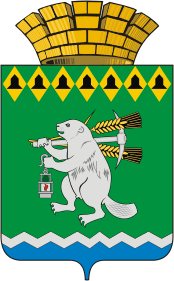 Дума Артемовского городского округаVI созыв11 заседание    РЕШЕНИЕот 26 января 2017 года                                            	                                  № 76Об утверждении структуры АдминистрацииАртемовского городского округа	Рассмотрев представленный главой Артемовского городского округа проект решения Думы Артемовского городского округа, руководствуясь статьями 23, 28, 30 Устава Артемовского городского округа,Дума Артемовского городского округа РЕШИЛА:Утвердить структуру Администрации Артемовского городского округа (Приложение).Признать утратившим силу пункт 1 решения Думы Артемовского городского округа от 31.01.2013 № 247 «Об утверждении структуры Администрации Артемовского городского округа».Настоящее решение вступает в силу с 01.05.2017.Настоящее решение опубликовать в газете «Артемовский рабочий», разместить на официальном сайте Думы Артемовского городского округа в информационно-телекоммуникационной сети «Интернет». Контроль за исполнением настоящего решения возложить на постоянную комиссию по вопросам местного самоуправления, нормотворчеству и регламенту (Шарафиев А.М.).Председатель ДумыАртемовского городского округа		                   К.М. Трофимов        Глава        Артемовского городского округа                                   А.В. Самочернов